November 6th 2013Team J2 win Elite Pro Am Series Final at Bearwood Lakes GC, Berkshire.EPAS 2013 - a 6 Event Series organised by the TP Tour and Back 9 Events.VenuesThe Grove Stoke ParkWoburnThe BerkshireThe BuckinghamshireGrand Final - Bearwood LakesThe Grand Final was contested by the 5 winning amateur teams from previous events, and also the Order of Merit leaders. The Final was a nail biting affair with the J2 Team winning by a single point! ‘I have never been as nervous and relieved on a golf course, and what a fantastic venue for the Final’ - Julian West, MD of J2 - creative design consultancy. Over the course of the 2013 season around 100 teams competed for the ultimate prize of tickets to the US Masters, Augusta 2014. Event partners – Stewart Golf, Chateau De Sours, Golf Score Live, and Augusta Golf Tours. Our charity partners over the Series – The On Course Foundation and Prostate Project.Team J2 won the Grand Final at Bearwood Lakes with a cumulative score of 81 points, 9 under par. The format was best 2 scores from 3.The TP Tour has staged over 80 professional tournaments since 2011, its patron is former Ryder Cup star and European Tour No.1 Ronan Rafferty.The TP Tour will be announcing the 2014 Pro Am Series and Professional Tournament schedule in the coming weeks.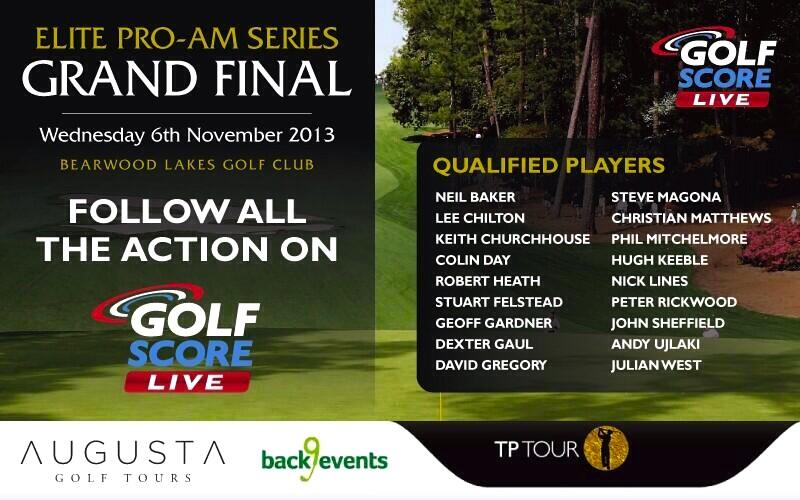 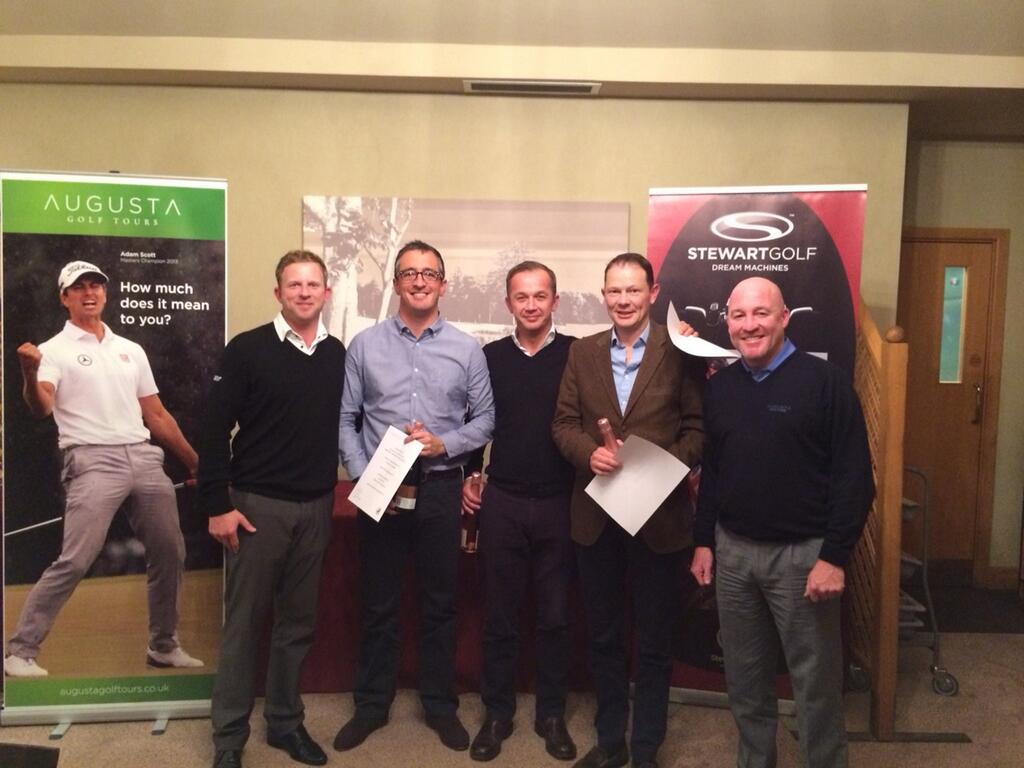 